Mein Forscherheft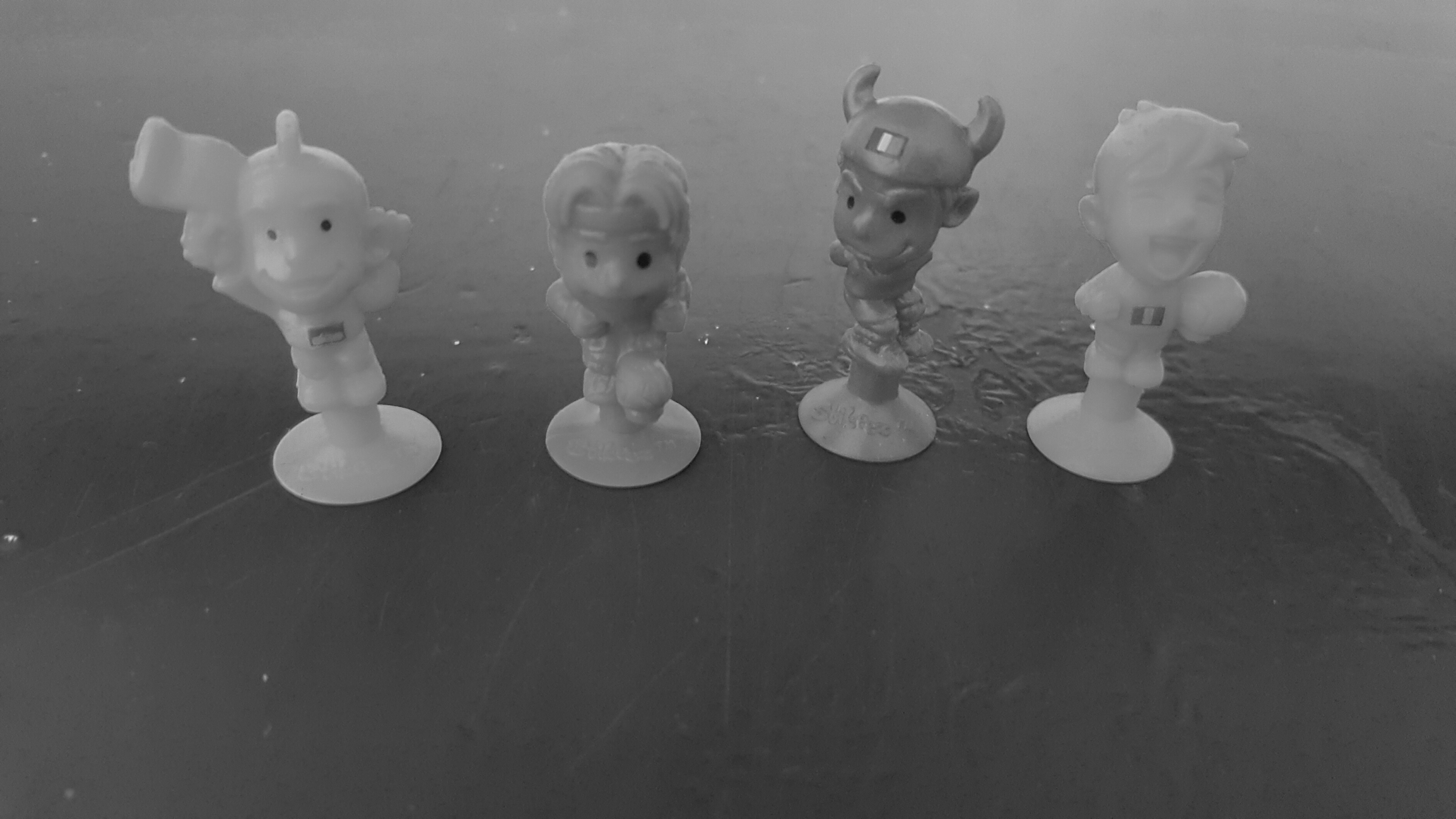 „Wie funktionieren die Stikeez?“Bearbeitet von: ___________	Das vermute ich: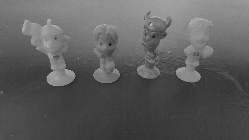 Schau dir deine Stickeez genau an. Du kannst sie auch ausprobieren oder mit einer Lupe untersuchen.Vermute alleine: Wie funktionieren die Stickeez?____________________________________________________________________________________________________________________________________________________________________________________________________________________________________________________________________________________Überlege nun mit deinem Partner. Stellt euch gegenseitig eure Vermutungen vor.Überlege nun mit deinen Klassenkameraden. Hast du jetzt noch weitere Vermutungen? Male oder schreibe sie auf.______________________________________________________________________________________________________________________________________________________________________________________________________________________________________________________________________________________________________________________________________________________________________________________________________________________________________________________________________________________________________________________________________________________________________________________________	So überprüfe ich meine Vermutungen:Überlege alleine oder mit einem Partner: Wie könntet ihr überprüfen, ob eure Vermutung stimmt? Plant gemeinsam einen Versuch.So sieht der Versuchsaufbau aus: Das brauchen wir für den Versuch:______________________________________________________________________________________________________________________________________So gehen wir vor:_________________________________________________________________________________________________________________________________________________________________________________________________________Mein VersuchÜberprüfe nun deine Vermutungen. Zeichne und schreibe deinen Versuch auf. Was habt ihr herausgefunden?Material:____________________________________________________________________________________________________________________________________Versuchsaufbau:Durchführung:________________________________________________________________________________________________________________________________________________________________________________________________________________________________________________________________________________________________________________________________________________________________________________________________________________________________________________________Beobachtung:____________________________________________________________________________________________________________________________________________________________________________________________________________________________Schlussfolgerung:____________________________________________________________________________________________________________________________________________________________________________________________________________________________________________________________________________________________________________________________________________________________________________________________________________